Государственное Профессиональное образовательное учреждение  Ярославской областиРыбинский транспортно-технологический колледжРАБОЧАЯ ПРОГРАММА УЧЕБНОЙ ДИСЦИПЛИНЫОП.06 Основы экономикипрограммы подготовки квалифицированных рабочих, служащихдля профессий  15.01.05 Сварщик (ручной и частично механизированной сварки (наплавки))технического профиля на базе основного общего образования.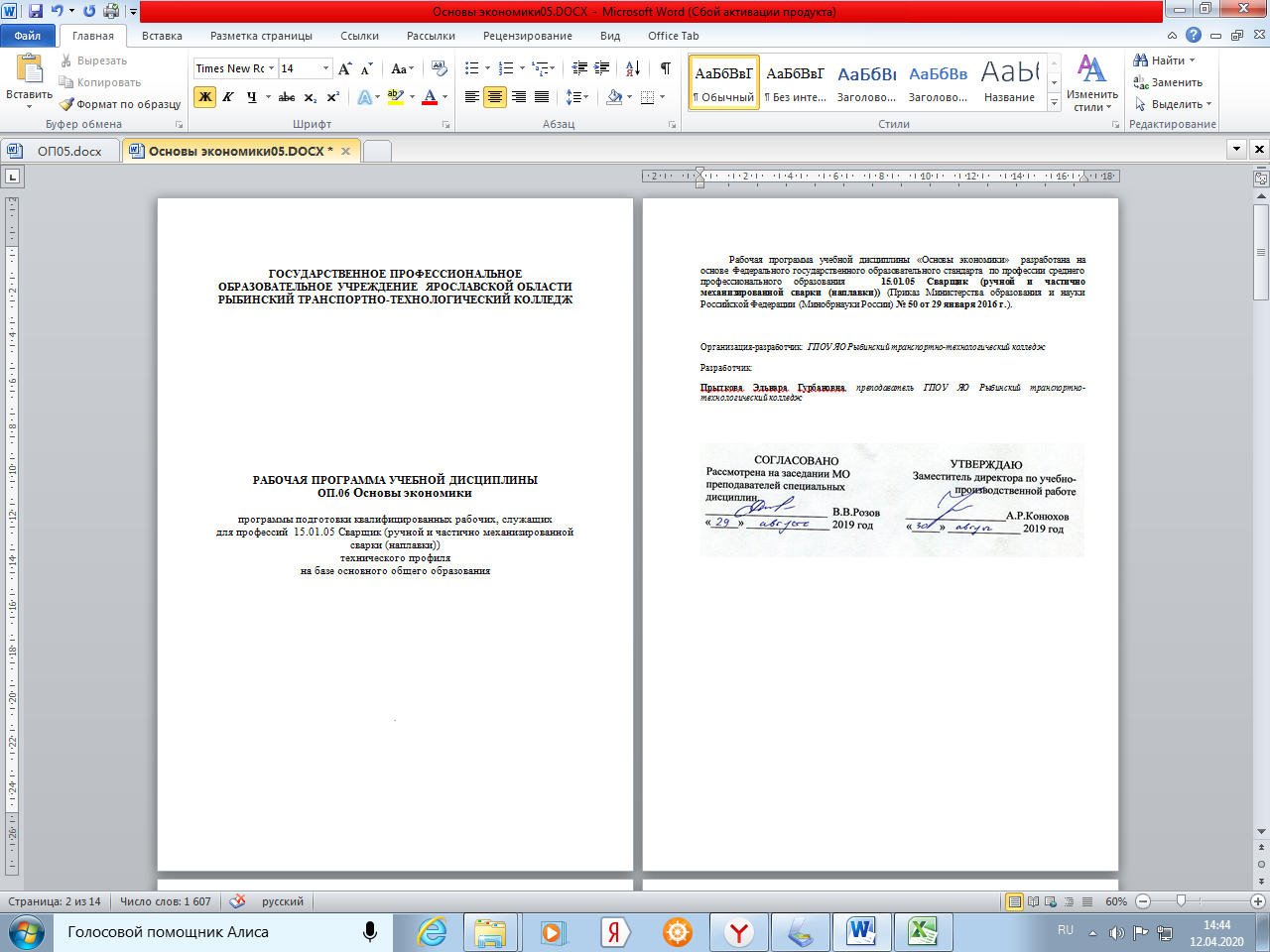 СОДЕРЖАНИЕ1.ПАСПОРТ РАБОЧЕЙ ПРОГРАММЫ УЧЕБНОЙ ДИСЦИПЛИНЫ 2.СТРУКТУРА И СОДЕРЖАНИЕ УЧЕБНОЙ ДИСЦИПЛИНЫ 3.УСЛОВИЯ РЕАЛИЗАЦИИ УЧЕБНОЙ ДИСЦИПЛИНЫ4.КОНТРОЛЬ И ОЦЕНКА РЕЗУЛЬТАТОВ ОСВОЕНИЯ УЧЕБНОЙ ДИСЦИПЛИНЫПАСПОРТ РАБОЧЕЙ ПРОГРАММЫ УЧЕБНОЙ ДИСЦИПЛИНЫ Основы экономики1.1. Область применения программыПрограмма учебной дисциплины является частью основной профессиональной образовательной программы в соответствии с ФГОС по профессии СПО 15.01.05 Сварщик (электросварочные и газосварочные работы).Программа учебной дисциплины может быть использована в дополнительном профессиональном образовании (в программах повышения квалификации и переподготовки).1.2. Место учебной дисциплины в структуре основной профессиональной образовательной программы: дисциплина входит в общепрофессиональный цикл.1.3. Цели и задачи учебной дисциплины – требования к результатам освоения дисциплины:В результате освоения учебной дисциплины обучающийся должен уметь:-	У1.находить	и	использовать	экономическую	информацию	в	целяхобеспечениясобственной конкурентоспособности на	рынке труда;У2 описывать: действия рынка, формы заработной платы, инфляцию, статьи госбюджета, экономический рост; -У3 объяснять: взаимовыгодность, добровольность обмена, причинынеравенства доходов, причины международной торговли.В результате освоения учебной дисциплины обучающийся должен знать:З1 общие принципы организации производственного и технологического процесса;З2  механизмы  ценообразования  на  продукцию,  формы  оплаты  труда  всовременных	условиях;- З3 цели и задачи структурного подразделения, структуру организации, основы экономических знаний, необходимых в отрасли.Использовать приобретённые знания и умения в практической деятельности и повседневной жизни.1.4. Рекомендуемое количество часов на освоение примерной программы учебной дисциплины:максимальной учебной нагрузки обучающегося 26 часов, в том числе: обязательной аудиторной учебной нагрузки обучающегося 17 часов; внеурочной самостоятельной работы обучающегося 9 часов; лабораторно-практических работ 5 часов.СТРУКТУРА И СОДЕРЖАНИЕ УЧЕБНОЙ ДИСЦИПЛИНЫ 2.1. Объем учебной дисциплины и виды учебной работы2.2. Примерный тематический план и содержание учебной дисциплины «Основы экономики»Для характеристики уровня освоения учебного материала используются следующие обозначения:– ознакомительный (узнавание ранее изученных объектов, свойств);– репродуктивный (выполнение деятельности по образцу, инструкции или под руководством)– продуктивный (планирование и самостоятельное выполнение деятельности, решение проблемных задачУСЛОВИЯ РЕАЛИЗАЦИИ УЧЕБНОЙ ДИСЦИПЛИНЫ3.1.	Требования	к	минимальному	материально-техническомуобеспечениюРеализация	учебной	дисциплины	требует	наличия	учебного	кабинета«Основы экономики».Оборудование учебного кабинета:посадочные места по количеству обучающихся;рабочее место преподавателя;учебникипрезентацииТехнические средства обучения:компьютер с программным обеспечением и мультимедиапроектор.3.2. Информационное обеспечение обученияПеречень	рекомендуемых	учебных	изданий,	Интернет-ресурсов,дополнительной литературыОсновные источники:Соколов С.В. "Основы экономики". Асадема М, 2013г.,Липсиц И.В. «Экономика», М., 2012 г.Дополнительные источники:Любимов Л.Л., Липсиц И.В. Учебное пособие "Основы экономики". –М.: Просвещение, 1994..2.Словари: Политическая экономия, Рыночная экономика и др.3.И.П. Николаева Экономика в вопросах и ответах – М., Проспект, 2012г.КОНТРОЛЬ И ОЦЕНКА РЕЗУЛЬТАТОВ ОСВОЕНИЯ УЧЕБНОЙДИСЦИПЛИНЫКонтроль и оценка результатов освоения учебной дисциплины осуществляется преподавателем в процессе проведения практических занятий, тестирования, а также выполнения обучающимися индивидуальных заданий, проектов, исследований.находить и использовать экономичес- внеаудиторная самостоятельная кую информацию в целях обеспечения работа по теме 3 (составить проект) собственной конкурентоспособности на рынке труда;описывать:  действия  рынка,  формызаработной	платы,	инфляцию,	статьи	тестовые заданияОбщие иДескрипторыпрофессиональныесформированностиУметьЗнатькомпетенции(действия)ОК 2.Оценка целей иВыделятьОсновныеОрганизовыватьзадач, определенныхконкретные задачи изисточникисобственнуюруководителем.общей цели,информации идеятельность,разбивать ее наресурсы дляисходя из цели иПоиск способов ихсоставные части.решения задач.способов еедостижения.достижения,Искать информацию,АлгоритмыопределенныхПоиск нужнойнеобходимую длявыполнения работ вруководителем.информации,решения задачи.профессиональной ипривлечениесмежных областях.необходимыхСоставлять планресурсов длядействий.Методы работы вэффективногопрофессиональной идостижения цели.Определитьсмежных сферах.необходимыеАнализ иресурсы.Структура плана длякорректировкарешения задач.результата.Оценивать результатсвоих действий.Порядок оценкирезультатоврешения задачпрофессиональнойдеятельностиОК 3.РаспознаваниеРаспознавать задачуАктуальныйАнализироватьсложныхи/или проблему впрофессиональныйрабочую ситуацию,проблемныепрофессиональноми социальныйосуществлятьситуации ви/или социальномконтекст, в которомтекущий и итоговыйразличныхконтексте.приходится работатьконтроль, оценку иконтекстах.и жить.коррекциюАнализироватьсобственнойПроведение анализазадачу и/илиОсновныедеятельности, нестисложных ситуацийпроблему и выделятьисточникиответственность запри решении задачеё составные части.информации ирезультаты своейпрофессиональнойресурсы дляработы.деятельности.Правильнорешения задач ивыявлять ипроблем вОпределение этаповэффективнопрофессиональномрешения задачи.искатьи/или социальноминформацию,контексте.Определениенеобходимую дляпотребности врешения задачиАлгоритмыинформации.и/или проблемы.выполнения работ впрофессиональной иОсуществлениеСоставить плансмежных областях.эффективногодействия.поиска.Методы работы вОпределитьпрофессиональной иВыделение всехнеобходимыесмежных сферах.возможныхресурсы.источников нужныхСтруктура плана дляресурсов, в томВладетьрешения задач.числе неочевидных.актуальнымиметодами работыПорядок оценкиРазработкаврезультатовдетального планапрофессиональнойрешения задачдействий.и смежныхпрофессиональнойсферах.деятельностиОценивание рисковна каждом шагу.Реализоватьсоставленный план.Оценивание плюсови минусовОценивать результатполученногои последствия своихрезультата, своегодействийплана и его(самостоятельно илиреализации,с помощьюпредлагает критериинаставника)оценки ирекомендации поулучшению планаОК 4. ОсуществлятьПланированиеОпределять задачиНоменклатурапоиск информации,информационногопоиска информации.информационныхнеобходимой дляпоиска из широкогоисточниковэффективногонабора источников,Определятьприменяемых ввыполнениянеобходимого длянеобходимыепрофессиональнойпрофессиональныхвыполненияисточникидеятельности.задач.профессиональныхинформации.задач.ПриемыПланировать процессструктурированияПроведение анализапоиска.информации.полученнойинформации,СтруктурироватьФормат оформлениявыделяет в нейполучаемуюрезультатов поискаглавные аспекты.информацию.информацииСтруктурированиеВыделять наиболееотобраннойзначимое в перечнеинформации винформации.соответствии спараметрамиОцениватьпоиска.практическуюзначимостьИнтерпретациярезультатов поиска.полученнойинформации вОформлятьконтекстерезультаты поискапрофессиональнойдеятельностиОК 5. ИспользоватьПрименение средствПрименять средстваСовременныеинформационно-информатизации иинформационныхсредства икоммуникационныеинформационныхтехнологий дляустройстватехнологии втехнологий длярешенияинформатизации.профессиональнойреализациипрофессиональныхдеятельности.профессиональнойзадач.Порядок ихдеятельностиприменения иИспользоватьпрограммноесовременноеобеспечение впрограммноепрофессиональнойобеспечениедеятельностиОК 6. Работать вУчастие в деловомОрганизовыватьПсихологиякоманде,общении дляработу коллектива иколлектива.эффективноэффективногокоманды.общаться срешения деловыхПсихологияколлегами,задач.Взаимодействовать сличности.руководством.Планированиеколлегами,профессиональнойруководством,Основы проектнойдеятельностьклиентамидеятельностиВид учебной работыКоличество часовМаксимальная учебная нагрузка (всего)26Обязательная аудиторная учебная нагрузка (всего)17в том числе:практические работы5контрольные работы1Самостоятельная работа обучающегося ВСР (всего)9Итоговая аттестация в форме зачетаНаименование разделов и темСодержание учебного материала, лабораторныеСодержание учебного материала, лабораторныеСодержание учебного материала, лабораторныеСодержание учебного материала, лабораторныеСодержание учебного материала, лабораторныеСодержание учебного материала, лабораторныеСодержание учебного материала, лабораторныеОбъем часовУровеньработы и практические занятия, самостоятельнаяработы и практические занятия, самостоятельнаяработы и практические занятия, самостоятельнаяработы и практические занятия, самостоятельнаяработы и практические занятия, самостоятельнаяработы и практические занятия, самостоятельнаяработы и практические занятия, самостоятельнаяосвоенияработа обучающихсяработа обучающихсяработа обучающихсяработа обучающихся1234Тема1.Экономика иВведение  в  экономику:  что  означает  термин  «экономика».Введение  в  экономику:  что  означает  термин  «экономика».Введение  в  экономику:  что  означает  термин  «экономика».Введение  в  экономику:  что  означает  термин  «экономика».Введение  в  экономику:  что  означает  термин  «экономика».Введение  в  экономику:  что  означает  термин  «экономика».Введение  в  экономику:  что  означает  термин  «экономика».Введение  в  экономику:  что  означает  термин  «экономика».21экономическая наукаЭкономическая  наука,  ее  предмет.  Экономические  модели.Экономическая  наука,  ее  предмет.  Экономические  модели.Экономическая  наука,  ее  предмет.  Экономические  модели.Экономическая  наука,  ее  предмет.  Экономические  модели.Экономическая  наука,  ее  предмет.  Экономические  модели.Экономическая  наука,  ее  предмет.  Экономические  модели.Экономическая  наука,  ее  предмет.  Экономические  модели.Экономическая  наука,  ее  предмет.  Экономические  модели.МикроэкономикаМикроэкономикаимакроэкономика.макроэкономика.Потребности.Потребности.Ограниченные ресурсы. Факторы производства.Ограниченные ресурсы. Факторы производства.Ограниченные ресурсы. Факторы производства.Ограниченные ресурсы. Факторы производства.Ограниченные ресурсы. Факторы производства.Ограниченные ресурсы. Факторы производства.Тема 2. ЭКОНОМИЧЕСКИЕ СИСТЕМЫ,Понятие экономической системы. Традиционная, командная иПонятие экономической системы. Традиционная, командная иПонятие экономической системы. Традиционная, командная иПонятие экономической системы. Традиционная, командная иПонятие экономической системы. Традиционная, командная иПонятие экономической системы. Традиционная, командная иПонятие экономической системы. Традиционная, командная иПонятие экономической системы. Традиционная, командная и22СОБСТВЕННОСТЬрыночная  экономические  системы.  Смешанная  экономика.рыночная  экономические  системы.  Смешанная  экономика.рыночная  экономические  системы.  Смешанная  экономика.рыночная  экономические  системы.  Смешанная  экономика.рыночная  экономические  системы.  Смешанная  экономика.рыночная  экономические  системы.  Смешанная  экономика.рыночная  экономические  системы.  Смешанная  экономика.рыночная  экономические  системы.  Смешанная  экономика.Эволюция экономических систем.Эволюция экономических систем.Эволюция экономических систем.Эволюция экономических систем.Понятиесобственности.собственности.Владение,Владение,пользованиепользованиеираспоряжение. Формы собственности. Объекты собственности.распоряжение. Формы собственности. Объекты собственности.распоряжение. Формы собственности. Объекты собственности.распоряжение. Формы собственности. Объекты собственности.распоряжение. Формы собственности. Объекты собственности.распоряжение. Формы собственности. Объекты собственности.распоряжение. Формы собственности. Объекты собственности.ВСР 6 ч «Собственность»ВСР 6 ч «Собственность»ВСР 6 ч «Собственность»ВСР 6 ч «Собственность»Тема 3. Семейная экономикаРеклама.   Защита   прав   потребителя.   Семейный   бюджет.Реклама.   Защита   прав   потребителя.   Семейный   бюджет.Реклама.   Защита   прав   потребителя.   Семейный   бюджет.Реклама.   Защита   прав   потребителя.   Семейный   бюджет.Реклама.   Защита   прав   потребителя.   Семейный   бюджет.Реклама.   Защита   прав   потребителя.   Семейный   бюджет.Реклама.   Защита   прав   потребителя.   Семейный   бюджет.Реклама.   Защита   прав   потребителя.   Семейный   бюджет.23Источники доходов. Расходы семьи. Реальный и номинальныйИсточники доходов. Расходы семьи. Реальный и номинальныйИсточники доходов. Расходы семьи. Реальный и номинальныйИсточники доходов. Расходы семьи. Реальный и номинальныйИсточники доходов. Расходы семьи. Реальный и номинальныйИсточники доходов. Расходы семьи. Реальный и номинальныйИсточники доходов. Расходы семьи. Реальный и номинальныйИсточники доходов. Расходы семьи. Реальный и номинальныйдоход. Неравенство доходов и его причины. Меры социальнойдоход. Неравенство доходов и его причины. Меры социальнойдоход. Неравенство доходов и его причины. Меры социальнойдоход. Неравенство доходов и его причины. Меры социальнойдоход. Неравенство доходов и его причины. Меры социальнойдоход. Неравенство доходов и его причины. Меры социальнойдоход. Неравенство доходов и его причины. Меры социальнойдоход. Неравенство доходов и его причины. Меры социальнойподдержки. Сбережения.поддержки. Сбережения.поддержки. Сбережения.3Практическая работа №1«Семейные основы бизнеса»Практическая работа №1«Семейные основы бизнеса»Практическая работа №1«Семейные основы бизнеса»Практическая работа №1«Семейные основы бизнеса»Практическая работа №1«Семейные основы бизнеса»Практическая работа №1«Семейные основы бизнеса»Практическая работа №1«Семейные основы бизнеса»1Тема 4. РынокРынок одного товара. Спрос и предложение. Кривая спроса иРынок одного товара. Спрос и предложение. Кривая спроса иРынок одного товара. Спрос и предложение. Кривая спроса иРынок одного товара. Спрос и предложение. Кривая спроса иРынок одного товара. Спрос и предложение. Кривая спроса иРынок одного товара. Спрос и предложение. Кривая спроса иРынок одного товара. Спрос и предложение. Кривая спроса и23предложения. Рыночное равновесие. Основные рыночныепредложения. Рыночное равновесие. Основные рыночныепредложения. Рыночное равновесие. Основные рыночныепредложения. Рыночное равновесие. Основные рыночныепредложения. Рыночное равновесие. Основные рыночныепредложения. Рыночное равновесие. Основные рыночныепредложения. Рыночное равновесие. Основные рыночныеструктуры.Практическая работа № 2. Работа рынкаПрактическая работа № 2. Работа рынкаПрактическая работа № 2. Работа рынкаПрактическая работа № 2. Работа рынкаПрактическая работа № 2. Работа рынка2ВСР 6 ч «Рынок»ВСР 6 ч «Рынок»ВСР 6 ч «Рынок»Тема 5. Фирма и организацияРоли    и    цели    фирм.    Издержки,    выручка,    прибыль.Роли    и    цели    фирм.    Издержки,    выручка,    прибыль.Роли    и    цели    фирм.    Издержки,    выручка,    прибыль.Роли    и    цели    фирм.    Издержки,    выручка,    прибыль.Роли    и    цели    фирм.    Издержки,    выручка,    прибыль.Роли    и    цели    фирм.    Издержки,    выручка,    прибыль.Роли    и    цели    фирм.    Издержки,    выручка,    прибыль.Роли    и    цели    фирм.    Издержки,    выручка,    прибыль.23предприятияПроизводительностьПроизводительностьтруда.труда.ОсновныеОсновныеисточникиисточникифинансирования бизнеса. Ценные бумаги.финансирования бизнеса. Ценные бумаги.финансирования бизнеса. Ценные бумаги.финансирования бизнеса. Ценные бумаги.финансирования бизнеса. Ценные бумаги.Тема 6.ПредпринимательствоПредпринимательство, бизнес, предприниматель и мотивация22его деятельности, виды предпринимательской деятельностиПрактическая работа №3. «Предпринимательство»1ВСР 6часа Проект «Этический кодекс предпринимателя»Тема 7. Ведение бизнесаОрганизация менеджмента. Маркетинг. «Маркетинговое23исследование».Тема 8. Деловая среда бизнесаБизнес-планирование деятельности фирмы. Разделы бизнес-23плана.Тема 9. Роль государства вЧастные  и  общественные  блага.  Внешние  эффекты.  Функции23экономике.государства  в  экономике.  Виды  налогов.  Государственныйбюджет, долг. Основы фискальной политики.Тема 10. ВВП, его структура иПонятие ВВП и его структура. Экономический рост и развитие.22динамика.Экономические циклы.Тема 11. Рынок труда иСпрос  на  труд  и  его  факторы.  Предложение  труда.  Факторы22безработицапредложения труда. Человеческий капитал.Понятие    безработицы,    ее    причины    и    экономическиепоследствия. Государственная политика поддержки занятости.Практическая работа №4 «Безработица»1Контрольная работа по теме «Основные вопросы макро и1микроэкономики»Тема 12.Деньги, банки,Деньги и их функции. Банковская система. Роль12инфляцияцентрального банка. Основные операции коммерческихбанков. Процент. Инфляция. Виды, причины ипоследствия инфляции. Антиинфляционные меры.Основы денежной политики государства.Тема 13. ЭлементыЭтапы возникновения и развития мировой экономики. Причины22международной экономикии формы развития международной торговли. Государственнаяполитика в области международной торговли. Курсы валют.Глобализация экономики.2Тема  14.ОсновныепроблемыСтановление  рыночной  экономики  России.  Экономическая13экономики России.политика   современной   России.   Социально-экономическаябезопасность России.Итоговый контрольЗачёт.2всего26Результаты обученияФормы и методы контроля и оценки(освоенные умения, усвоенные знания)результатов обучения12Умения:госбюджета, экономический рост;госбюджета, экономический рост;госбюджета, экономический рост;госбюджета, экономический рост;госбюджета, экономический рост;госбюджета, экономический рост;исправить текст с ошибками (стр 66)-объяснять:объяснять:взаимовыгодность,взаимовыгодность,взаимовыгодность,взаимовыгодность,добровольностьдобровольностьдобровольностьобмена,причиныпричинынеравенстванеравенствадоходов,причиныпричинытестовые заданиямеждународной торговли.международной торговли.международной торговли.международной торговли.Врезультатерезультатеосвоенияосвоенияучебнойучебнойдисциплиныдисциплиныобучающийсяобучающийсяобучающийсядолжендолженпрактическое задание –семейныйзнать:знать:бюджет-общиепринципыпринципыорганизацииорганизацииорганизациипроизводственного и технологическогопроизводственного и технологическогопроизводственного и технологическогопроизводственного и технологическогопроизводственного и технологическогопроизводственного и технологическогопроизводственного и технологическогопрактическая работа - безработицапроцесса;процесса;-механизмымеханизмыценообразованияценообразованияценообразованиянапродукцию,  формы  оплаты  труда  впродукцию,  формы  оплаты  труда  впродукцию,  формы  оплаты  труда  впродукцию,  формы  оплаты  труда  впродукцию,  формы  оплаты  труда  впродукцию,  формы  оплаты  труда  впродукцию,  формы  оплаты  труда  впрактическое задание: разработатьсовременныхсовременныхсовременныхусловиях;условиях;организацию производственного-целиизадачиструктурного-целиизадачиструктурного-целиизадачиструктурного-целиизадачиструктурного-целиизадачиструктурного-целиизадачиструктурного-целиизадачиструктурногопроцесса (1 вариант- линейнаяподразделения, структуру организации,подразделения, структуру организации,подразделения, структуру организации,подразделения, структуру организации,подразделения, структуру организации,подразделения, структуру организации,подразделения, структуру организации,структура, 2 вариант-штабнаяосновыосновыэкономическихэкономическихзнаний,знаний,структура)необходимых в отрасли.необходимых в отрасли.необходимых в отрасли.необходимых в отрасли.Использовать приобретённые знания иИспользовать приобретённые знания иИспользовать приобретённые знания иИспользовать приобретённые знания иИспользовать приобретённые знания иИспользовать приобретённые знания иИспользовать приобретённые знания иумения в практической деятельности иумения в практической деятельности иумения в практической деятельности иумения в практической деятельности иумения в практической деятельности иумения в практической деятельности иумения в практической деятельности иповседневной жизни.повседневной жизни.повседневной жизни.повседневной жизни.Знать:Знать:ОсновныеОсновныевопросывопросымакромакроиКонтрольная работа № 1микроэкономикимикроэкономикимикроэкономикиОсновные экономические терминыОсновные экономические терминыОсновные экономические терминыОсновные экономические терминыОсновные экономические терминыОсновные экономические термины